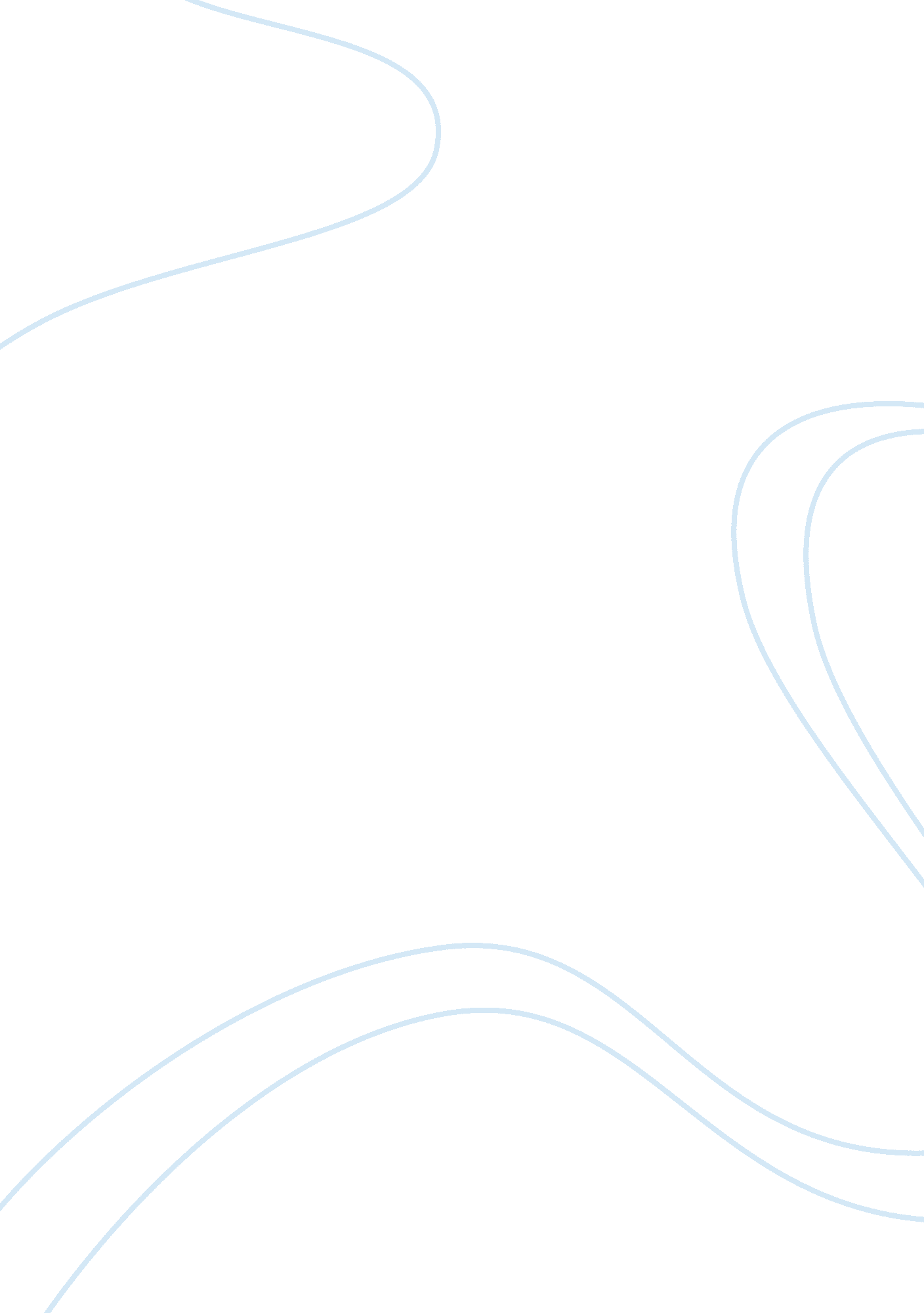 How to create a sense of mission statement commerce essay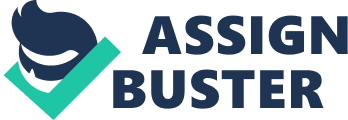 Making a scheme is non simple like doing a determination to purchase a nomadic phone alternatively of a computing machine. Such an project requires a strict planning. In a five old ages survey of high growing companies and their less successful rivals, W. Chan Kim and Renee Mauborne ( 1998 ) found that the ground that some companies are able to accomplish sustained high growing in both grosss and net incomes prevarications in the manner each group approached scheme. That is to state, schemes play a vitally of import function finding the success of a company. John L Thompson ( 2001 ) explains that `` scheme, so, are means the terminals to a company '' , it is the consequence of the strategic direction procedure which including strategic analysis, scheme creative activity and pick every bit good as scheme execution. John L. Thompson ( 1995 ) illustrated that there is no 'one best manner ' or individual technique or theoretical account can supply either the right reply refering what an administration should make ( Strategy in Action ) . Although different companies may hold different schemes, but one thing is certain, 'each company has a direct and wide intent, which should ever be clear, articulated and understood, and which sometimes will sum up in the signifier of a mission statement ' ( JohnL Thompson, 2001 ) . Many companies refer mission statement as a route map and `` mission statements are widely seen as a cardinal point assisting a company to organize its individuality intent and way '' ( Lance Leuthesser and Chiranjeev Kohil ) . In composing a mission statement, however, how many facets should be emphasized in order to hold it made sense? And what is the relationship between mission statement and strategic direction procedure? This essay is organized into two parts. It ab initio illustrates three different types of mission via discoursing a statement that `` in composing mission statements, you are making a brief description of what you want to concentrate on and what you want to carry through '' . The purpose is instead to notice which 1 is the most effectual mission statement but to demo that each of the mission statements has portion of advantages and disadvantages. Then, it examines the function that mission statements play in the strategic direction procedure. In both parts, relevant illustrations are provided in order to back up the statements. How to make a sense of mission statement Mission statement, a direction construct, has created both involvement and dissension among research workers, advisers, and practicians likewise ( Azaddin Salem Khalifa, 2012 ) . About every company has its mission statement and they can be found in assorted topographic points, such as advertisement postings, one-year studies, merchandises screens, and the web site of the company. However, how to make an effectual mission statement? Brief mission statement There exists a statement that `` composing a mission statement, you are making a brief description of what you want to concentrate on and what you want to carry through '' . To set it in another manner, this position states that mission statement explains the intent of an administration in a simple manner. This is supported by some research workers. While Gerry Johnson, Kevan Scholes ad Richard Whittington ( 2002 ) province that `` a mission statement should be a statement of the intent of an administration. '' A Andrew Campbell and Sally Yeung ( 1991 ) province that Peter Drucker ( 1973 ) besides maintains that mission statement should unclutter specify the intent of the organisation. Besides, many books give mission statement the definition of `` taking to supply stakeholders with overall intent of an administration '' ( Gerry Johnson, Kevan Scholes and Richard Whittington, 2009 ) . Here are some mission statements of fortune 500 companies: `` To center on the thing that is ever been most important-the online Amazon. com client ' '' ( Amazon ) . `` To unite aggressive strategic selling with quality merchandises and services at competitory monetary values to supply the best insurance value for consumers '' ( Aflac ) . `` Profitable growing through superior client service, invention, quality and committedness '' ( AGCO ) . Apparently, these mission statements which are short but witting articulate the intent of the administrations. Fred R. David ( 1987 ) suggests that mission statement with clear intent aid organisations to separate from rivals. Long words mission statement However, there is besides another sort of mission statement depicting the intents with cumbrous literature. One typical illustration is the Avon Products, INC. `` Be the Global Beauty Leader, We will construct a alone portfolio of Beauty and related trade names, endeavoring to excel our rivals in quality, invention and value, and promoting our image to go the Beauty company most adult females turn to worldwide aˆ¦The Most Admired Company We will present superior returns to our stockholders by indefatigably prosecuting new growing chances while continually bettering our profitableness, a socially responsible, ethical company that is watched and emulated as a theoretical account of success '' ( Avon Products, INC ) . It about contains three 100 words. In many ways, it is regarded as an atrocious mission statement. Some believe T as most people turn against this sort of mission statement and barely anyone is willing to read it exhaustively. In other words, it is hard for such sort of mission statement to carry through its potencies. But Fred R. David argue that David and Cochran ( 1987 ) study eight cardinal elements included in mission statements which can be by and large concluded as: identify clients, merchandise or service, location, engineering, concern for endurance, doctrine, self-concept, and public image. It can non be concealed that it is about impossible to cover these constituents via a brief description. Therefore, mission statements incorporating long words can depict the intent of an administration more specifically which can help the administration to construct strong nucleus values. Jim Collins and Jerry Porrras ( 2002 ) province that the long-run success of an administration can be attributed to strong nucleus values. Vagueness mission statement Apart from this, in analyzing how mission statements were conveyed, Lance Leuthessser and Chiranjeev Kohi ( 1989 ) demonstrated a sort of mission statements which labelled as 'theme ' mission statements. Alternatively of covering the specific focal points, this sort of mission statements seem to be general or even vagueness. For illustration, the mission statement of City National Corp is 'Attitudes for Success ' ( City National Corp ) . He explained that `` there is, nevertheless, an apprehensible ground for the deficiency of item: It takes a good trade of explicating. '' It is an effectual manner to heighten corporate individuality. Meanwhile, when discoursing the nature of mission statement, Fred R. David besides suggested that 'vagueness has its virtuousnesss. Specific statements would restrict the potency of originative growing for the company. ' And However, Davies and Glaister ( 1997 ) argue that there is an seemingly disadvantage of including specific information in mission statements. That is by publicising its way and intent which includes some strategic long-range programs, such as come ining new merchandise markets, a company is more likely to supply rivals with information they can utilize to their advantage. This may assist to understand the mission statement of Starbuck. `` Starbucks is to animate and foster the human spirit - one individual, one cup and one vicinity at a clip '' ( Starbucks ) . But these do non halt Starbucks moving as a multi-national company has a big market portion and accepted by 1000000s people worldwide. Its mission statement left an eternal infinite for others to image and creates a sort of ambiance that offers pride and enthusiasm to stakeholders. That is the point. It differentiates Starbuck from other rivals and even someday, Starbuck becomes a company non merely sell javas but besides other sorts of merchandises, this type of mission statement can still work because it represents the alone civilization of Starbuck. The function of mission statement in strategic direction procedure In confronting with new challenges, companies frequently relay on strategic direction procedure to set up effectual schemes that are non merely able to suppress these challenges but besides to make concern more expeditiously. Broadly, strategic direction procedure can be divided into three processs, viz. strategic analysis, scheme creative activity and pick and scheme execution, all of which can be linked to strategic planning ( John LThompson, 2001 ) . Perce and Roth ( 1988 ) illustrated that a mission is the `` foundation upon which determination shapers can construct corporate strategic planning procedure '' . Besides, Bart and Tabone ( 2000 ) and Desmidt and Heene ( 2007 ) lineation that an effectual mission statement is one of the critical strategic tools to success. These, possibly, aid to understand the importance of a meaningful mission statement in strategic direction procedure. First, a good mission statement is the basis of the strategic direction procedure, which monitors the present state of affairs and provides determination shapers with future scheme way. Pearce ( 1982 ) states that it is must for strategic determination shapers to find the basic ends, features and doctrines that will determine the strategic position of the house. Because of this, a mission statement is established. And since mission statement makes clear what the organisation will make and what concern they are in ( Webster, 1992 ) , directors are able to analyze whether the day-to-day activities are consistent with marks and whether the company is bit by bit accomplishing its intent and based on which to explicate realistic hereafter schemes. The Apple 's mission statement, for illustration, is to `` conveying the best personal calculating experience to pupils, pedagogues, originative professionals and consumers around the universe through its advanced hardware, package and Internet offerings '' . Wordss such as `` clients around universe, advanced '' indicate that directors should look into that whether Apple besides pay attending to engineering and market. In add-on, it can be judged that although Apple is a leader company in IT industry, it still needs to carry engineering discovery and research new markets as it wants to be the best in the universe and base on which schemes towards future engineering invention and market runs will be made. Besides, in the strategic direction procedure, mission statement is besides regarded as a cardinal tool to pass on with stakeholders, so as to animate organisationals. Gerry Johnson, Kevan Scholes and Richard Whittington ( 2009 ) explain that when doing a scheme, it is critical for a company to understand `` who should the organisation chiefly function and how should directors be held responsible for this '' . One manner to pass on the house 's intent to all stakeholder groups and to steer employees in their part towards accomplishing it is through mission statement ( Jonathan Law, toilet smullen, 2008 ) . For illustration, the mission statement of Duke Energy Corporation, one of the universe 's top 500 companies, is that `` Our intent is to make superior value for our clients, employees, communities and investors through the production, transition, bringing and sale of energy and energy services '' ( Duke Energy Corporation ) . The words such as `` production, energy '' led employees to derive a better apprehension of Duke Energy Corporation 's focal point. Therefore, they are all working with a clear and incorporate end. Furthermore, such mission statement provides an ambiance that stakeholders tend to experience well-thought-of and careful attended. The sense of mission here acts as cultural control that guides staff to concentrate attempts on the accomplishment of strategic ends established on internatlozation and emotional committedness. ( Sanchez and Heene, 2004 ) . As a consequence, mission statement is able to excite stakeholders to supply the indispensable resources a company needed in order to keep activities ( Sanchez and Heene, 2004 ) . Third, mission statement improves the efficiency of resources distribution. Strategic capacity is the resources and competencies an administration needed in order to last and thrive ( Gerry Johnson, Kevan Scholes and Richard Whittington, 2009 ) . In face with a extremely competitory environment, no administration is able to possess eternal resources. Therefore, analyzing strategic capacity is the key to strategic direction procedure. Since mission statement provides way of an administration, the strategic boundaries established by the mission statement are able to ease decision-making procedure ( Sebatian Desmidt, Anita A. Prinzie, 2011 ) . That is to state, a sound mission statement guides the company to apportion the limited resources to the needful topographic point to derive competitory advantages. For illustration, the mission statement of Dell is `` to be the most successful computing machine company in the universe at presenting the bestA client experience in markets we serve '' ( Dell ) . Harmonizing to this mission statement, determination shapers will merely apportion the resources in the markets it serves. Obviously, this reduces unneeded extravagant. As a contrast, mission statement, sometimes, may non be able to assist strategic direction procedure if it is non an effectual 1. One of David 's researches ( 1989 ) show that some mission statements lead to time-consuming and low efficiency in strategic direction procedure. He explained that sometimes mission statements are overlooked by companies as determination shapers spent most clip on administrative and tactical concerns. Consequently, mission statements are made in haste without sufficient clip to set up marks and implement schemes. This normally happens in little graduated tables companies. It would look that enterprisers get downing a little concern are by and large excessively preoccupied with the operational facets of their concern to give equal clip to explicating a meaningful mission statement ( Taghi Alavi. Azhdar Karami, 2009 ) . Because of this, these mission statements frequently unable to joint or even belie the intent of the companies which will ensue in determination shapers unable to construct suited schemes and eventually be put out of the concern. Decision 